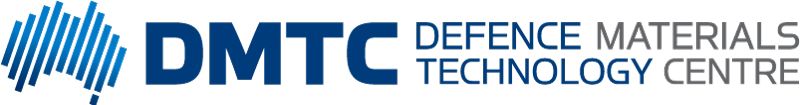 Project Title:      Project Title:      BACKGROUND• Proposing Organisation(s):• Point of Contact:  • Background (incl. prior work with Defence): THE TECHNOLOGY• Basic description of technology relevant to Proposal: • Current stage of development (TRL): • Describe the Targeted Outcome: KEY CHALLENGES• Manufacturing and/or testing infrastructure:  • Materials Availability: • Subject Matter Expertise:• Other:PROGRAMMATICS• Approx. how many people and how long?:  • Key milestones or outcomes:• What resources is the group able to bring to the project – financial, in-kind staff, in-kind facilities:• Financial and other resources required:  